Springvale Primary School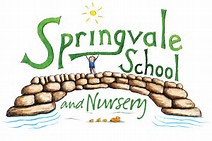 Learning Journal- a parental guide to what is going on!Issue 1 (Weeks 4 and 5)Dates Covered: Monday 25th September- Friday 6th October 2017General reminders:Please ensure that your child’s name and class are labelled on all items, especially coats and shoes!Please help us to demonstrate progress in reading by recording regular reading support in individual pupil recordsPlease bring PE kit in on a Monday and take it home on a FridayEarly Years Foundation StageEarly Years Foundation StageNursery (Foundation 1)Senses week- learning about looking, listening, tasting, touching and smellingBedtime books and learning letter sounds (m and s this week)PE days on Weds (AM) and Thurs (PM)Reception (Foundation 2)Me and my family- sharing photosPlaying listening and phonic gamesBedtime books and learning letter soundsGames for home- reading, writing, communicationPE days on Tuesday and Thursday (kit needed)Key Stage 1Key Stage 1Year 1Topic: All about me & seasons- AutumnHomework: Daily reading and sound cardsPE Days (Kit required): Thursday and FridayMaths work: Place value and additionLiteracy work: Autumn stories, songs and poemsYear 2Topic: Animals (science)Homework and spellings done weeklyPE Days (Kit required): Monday and WednesdayMaths work: Counting missing numbers for 1,2,5, 10 within 100 & read numbers as words and numeralsLiteracy work: African animals, riddles and simple poemsShared book: Fantastic Mr FoxLower Key Stage 2Lower Key Stage 2Year 3Topic: Healthy Me (Science)PE Days (Kit required): Monday and FridayMaths work: Addition and subtractionLiteracy work: Non-chronological reports about sportHomework- reading and spellings (months of the year)Shared book: George’s Marvellous MedicineYear 4Topic: States of Matter (Science)PE Day (Kit required): WednesdayMaths work: Column addition and subtraction, Roman numerals & roundingLiteracy work: Character/description and fronted adverbialsShared book: Wolf BrotherUpper Key Stage 2Upper Key Stage 2Year 5Topic: Tudors- HistoryPE Days (Kit required): Tuesday and FridayMaths work: Multiplication tablesLiteracy work: Spelling and reading activitiesShared book: The Diary of Tilly MiddletonSpelling test day: MondayYear 6Topic: Ancient Egypt (History)Homework: Weekly- out Friday, in WednesdayPE Day (Kit required): FridayMaths work: Negative numbers and arithmetic skillsLiteracy work: Mummification instruction and recountSpelling test day: Tuesday